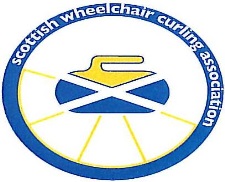 SCOTTISH WHEELCHAIR CURLING ASSOCIATIONMinutes of Meeting 9th February 2022 via Microsoft TeamsPresentJohn McLelland (Chair) (JohnMcL)Carlyne McCluskey (Vice Chair) (CMcC)Gavin McLeod, (GM)Catrina Morton (CM)Rosemary Lenton (RL)Alison Hopkins (AH) 1. Apologies Sheila Swan (SS) Harry Brodie (HB)2. Minutes of Previous MeetingMinutes approved - Rosemary LentonSeconded – Gavin McLeod3. Matters ArisingThere were no matters arising from the previous minutes.4. Chairman's ReportGood morning, everyone and thank you for attending this meeting today.Hope you are all well.This is our second meeting of the year and getting through the season.With the Olympic games in Beijing in full swing there has been some very good curling taking place.The mixed doubles were very good, and the competition was strong.I would like to take this opportunity to congratulate Bruce and Jen on their 4th place and i am looking forward to watching the ladies and men’s games starting tomorrow and the upcoming Paralympics games starting on the 4th of march until the 13th of March.I would like to wish National Coach Shiela Swan and Team GB Wheelchair Curling Team the very best of luck and good Curling in the upcoming games in Beijing .RL asked if anyone knew why the Stirling International has been cancelled – no one knows but assume it is Covid related5. Financial ReportCurrent Balance £26,647.28Ice for Stirling has already been paid – having difficulty paying for food and hall but this is down to an IT renewal of their website but has been deducted from above balance.Payment of £72 re-imbursed to David Hogg for two-year renewal of website – covered to 2024End of February is cut off for Accounts which means that payment for both the Friendship and Scottish will go into next year’s accounts.6. Competitions Conveners ReportDraw for the British is outFood organisedOn ice Helpers in handPoster have been put up in Dumfries to ask for On-Ice helpers for Scottish and Graeme will arrange for something to go out in the ice rink bulletin – Rosemary will also ask at her clubs for assistance.Harry has had a few enquiries from teams about what would happen if the female member of their team had to pull out – discussion held but agree that we cannot change the rules and a female would have to play.  Rosemary pointed out that there are still several female players that are not currently in a team and could be asked to sub, it was suggested that we contact them to check their willingness/availability to sub.  If anyone was to take ill during the competition and sub was a male the points from these games would not count – this has happened in a previous competition.Carlyne asked what happens if a team needs to change its line up from the original submitted for the Scottish and Rosemary said to let her know, if it happens once draw has been issued you can advise Umpire on the day. 7. National Coach ReportNo report was submitted8. SDS ReportNot much to update.Para Sports Festivals taking place 2nd 3rd & 30th March – Tayside, West and CentralEvents programme back up and running however Indoor bowls in February has been postponed – will be held later in year – Entries to competitions 40-60% lower that pre covidWorking on Comms campaign for winter Paralympics – Curling team selected but  some teams still to be announced.Investment Application due to go in on Friday9. Scottish Curling ReportMain focus has been on Winter OlympicsDisability Days arranged 29/3 Inverness & 17/3 StranraerPara Sport Edinburgh looking to get clubs listed on their websiteScottish Championships (AB) is being held at Dumfries in March.JM asked about a pathway into New Age curling for schools as he had had contact from Louise Cooper asking about this – Scottish Curling are working closely with her already.  Rosemary advised that there is already a national competition held annually and is largely English based.Gavin to be kept up to date with10. Club Representative ReportNo reports11. AOCBMedals for the Scottish will be delivered to Dumfries Ice RinkJMcL has managed to arrange TV coverage for the Scottish at Dumfries – ITV Border will be in touchOpportunity for a feature in Galloway Life in March – looking for ideas of what should be included – should stress it’s a growing sport there is a pathway to International Competition, no extra equipment required, can curl from everyday wheelchairask existing curlers to sign up as on ice helpers for the Scottish Championships.Looking for someone to throw first stone at Scottish –JMcL suggest that we ask Finlay Carson MP who helped to get the lift at the ice rink fixed which had been ongoing for 6 months – Rosemary pointed out that John himself played a big part in getting the MP involved and thanked him for this.  Agree that we should ask Finlay Carson to throw the first stone.Notification and papers for AGM to be issued – AH to arrange – also two vacancies for club reps – looking for suggestions for people who may like to fill this post.12. Date of next meetingNext meeting date – Wednesday 9th March @ 10.00amMeeting was closed with thanks to the chair.